MOD	ARB/43A18/1РЕЗОЛЮЦИЯ 2 (ПЕРЕСМ.)Сфера ответственности и мандаты исследовательских комиссий 
Сектора стандартизации электросвязи МСЭ(Хельсинки, 1993 г.; Женева, 1996 г.; Монреаль, 2000 г.; Флорианополис, 2004 г.; Йоханнесбург, 2008 г., 2009 г.1; Дубай, 2012 г.; 2015 г.2; 2016 г.3)Всемирная ассамблея по стандартизации электросвязи (),признаваярезолюции, принятые на данной Ассамблее, в которых содержатся многочисленные поручения и которые имеют большое значение для работы соответствующих исследовательских комиссий,учитывая,a)	что мандат каждой исследовательской комиссии должен быть четко определен во избежание дублирования работы различных исследовательских комиссий и для обеспечения согласованности общей программы работ Сектора стандартизации электросвязи МСЭ (МСЭ-Т);b)	что МСЭ-Т необходимо совершенствоваться, с тем чтобы и далее соответствовать изменяющимся условиям электросвязи и интересам своих членов;с)	что одним из способов избежания дублирования работы и повышения ее эффективности могло бы также стать проведение собраний исследовательских комиссий, рабочих групп и групп докладчиков, максимально приближенных друг к другу по времени и месту. Фактически такая организация проведения собраний позволяет:–	присутствующим лицам участвовать в работе нескольких исследовательских комиссий;–	сократить потребность в обмене заявлениями о взаимодействии между соответствующими исследовательскими комиссиями;–	экономить средства МСЭ, Членов МСЭ и других экспертов;d)	что Всемирная ассамблея по стандартизации электросвязи (ВАСЭ) посредством Резолюции 22 наделяет Консультативную группу по стандартизации электросвязи (КГСЭ) в периоды между ВАСЭ полномочиями по реорганизации и созданию исследовательских комиссий МСЭ-Т, реагируя на изменения условий на рынке электросвязи,отмечая,что структура, сфера ответственности и мандаты исследовательских комиссий, согласованные на ВАСЭ, могут изменяться в периоды между ВАСЭ и что информацию о существующей структуре, сфере ответственности и мандатах исследовательских комиссий можно получить на веб-сайте МСЭ-Т или в Бюро стандартизации электросвязи (БСЭ),решает,1	что мандат каждой исследовательской комиссии, который она использует как основу для организации своей программы исследований, включает:–	изложенную в Приложении А основную сферу ответственности, в рамках которой исследовательская комиссия может вносить поправки в существующие Рекомендации, в зависимости от случая при взаимодействии с другими комиссиями;–	комплекс Вопросов, относящихся к конкретным областям исследования, которые соответствуют основной сфере ответственности комиссии и которые должны быть ориентированы на получение результатов (см. раздел 7 Резолюции 1 (Пересм. Дубай, 2012 г.) настоящей Ассамблеи);2	поощрять исследовательские комиссии к признанию проведения собраний, максимально приближенных по времени и месту (например, пленарных заседаний исследовательских комиссий, собраний рабочих групп или докладчиков), способом совершенствования сотрудничества в некоторых областях работы; соответствующим исследовательским комиссиям потребуется на основе своих мандатов определить области, в которых им необходимо сотрудничать, и информировать КГСЭ и БСЭ,поручает Бюро стандартизации электросвязиобеспечивать организационные аспекты проведения собраний, максимально приближенных по времени и месту, и оказывать этому содействие.Приложение А
(к Резолюции 2)ЧАСТЬ 1 – ОСНОВНЫЕ ОБЛАСТИ ИССЛЕДОВАНИЙ2-я Исследовательская комиссия МСЭ-ТЭксплуатационные аспекты предоставления услуг и управление электросвязью2-я Исследовательская комиссия МСЭ-Т отвечает за проведение исследований, относящихся к следующим вопросам:•	принципы предоставления услуг, определение и эксплуатационные требования к эмуляции услуг;•	требования к нумерации, присвоению наименований, адресации и идентификации и распределение ресурсов, включая критерии и процедуры резервирования, присвоения и отзыва;•	требования к маршрутизации и взаимодействию сетей;•	эксплуатационные аспекты сетей и аспекты управления сетями, включая управление трафиком сети, обозначения и процедуры работы, связанные с транспортным протоколом;•	эксплуатационные аспекты взаимодействия традиционных сетей электросвязи и вновь создаваемых сетей;•	оценка обратной связи со стороны операторов, компаний-производителей и пользователей по различным аспектам работы сети;•	управление услугами электросвязи, сетями и оборудованием с помощью систем управления, включая поддержку сетей последующих поколений (СПП) и применение и развитие структуры сети управления электросвязью (TMN);•	обеспечение совместимости формата и структуры идентификаторов, используемых для управления определением идентичности; и•	определение интерфейсов к системам управления для обеспечения передачи информации, касающейся идентичности внутри организационных доменов и между ними.3-я Исследовательская комиссия МСЭ-Ткономические и стратегические вопросы электросвязи3-я Исследовательская комиссия МСЭ-Т отвечает, среди прочего, за тарификации учета расчета затрат для услуг электросвязи. С этой целью 3-я Исследовательская комиссия, в частности, способствует активизации сотрудничества участников работы для установления такс на минимально возможных с точки зрения эффективности обслуживания уровнях, учитывая необходимость поддержания независимого финансового управления электросвязью на разумной основе. 5-я Исследовательская комиссия МСЭ-ТОкружающая среда и изменение климата5-я Исследовательская комиссия МСЭ-Т отвечает за проведение исследований, относящихся к связанным с ИКТ воздействиям электромагнитных явлений и изменения климата на окружающую среду. Она отвечает за проведение исследований, относящихся к защите сетей и оборудования электросвязи от помех и ударов молний.5-я Исследовательская комиссия также отвечает за проведение исследований по электромагнитной совместимости (ЭМС), безопасности и последствиям для здоровья, связанным с электромагнитными полями, которые создаются установками и устройствами электросвязи, включая сотовые телефоны.Она отвечает за исследование линейно-кабельных сооружений и соответствующих установок внутри помещений на существующих меднокабельных сетях.Она отвечает за проведение исследований методик определения размера воздействия ИКТ на окружающую среду, издание руководящих указаний по использованию ИКТ, так чтобы это не наносило ущерба окружающей среде, решение вопросов электронных отходов и исследование энергоэффективности систем питания.Она отвечает за исследования, касающиеся путей использования ИКТ для оказания помощи странам и сектору ИКТ в адаптации к воздействию проблем, связанных с окружающей средой, включая изменение климата.5-я Исследовательская комиссия определяет также необходимость в более согласованной и стандартизованной не наносящей ущерба окружающей среде практике для сектора ИКТ (например, маркирование, методы осуществления закупок, схемы экологических показателей для мобильных телефонов).11-я Исследовательская комиссия МСЭ-ТТребования к сигнализации, протоколы и спецификации тестирования11-я Исследовательская комиссия МСЭ-Т отвечает за проведение исследований, касающихся требований к сигнализации и протоколов, в том числе для базирующихся на протоколе Интернет сетевых технологий, сетей последующих поколений (СПП), будущих сетей (БС), облачных вычислений, мобильности, некоторых связанных с мультимедиа аспектов сигнализации, специальных сетей (сенсорных сетей, радиочастотной идентификации (RFID) и т. д.), качества обслуживания (QoS), а также межсетевой сигнализации для традиционных сетей, например, АТМ, N-ISDN и КТСОП. Кроме того, она отвечает за исследования, касающиеся эталонных архитектур сигнализации и спецификаций тестирования для СПП и появляющихся сетевых технологий.12-я Исследовательская комиссия МСЭ-ТПоказатели работы, качество обслуживания и оценка пользователем качества услуги12-я Исследовательская комиссия МСЭ-Т отвечает за подготовку Рекомендаций по показателям работы, качеству обслуживания (QoS) и оценке пользователем качества услуги (QoE) для всех видов оконечного оборудования, сетей и услуг от передачи речи по сетям фиксированной связи с коммутацией каналов до приложений мультимедиа, обеспечиваемым по сетям подвижной связи с коммутацией пакетов. В эту сферу включены также эксплуатационные аспекты показателей работы, QoS и QoE; аспекты сквозного качества функциональной совместимости; и разработка методик оценки качества мультимедиа, как субъективной, так и объективной.13-я Исследовательская комиссия МСЭ-Тоблачные вычисления13-я Исследовательская комиссия МСЭ-Т отвечает за проведение исследований, касающихся требований, архитектуры, возможностей и механизмов будущих сетей (БС), включая исследования, касающиеся осведомленности об услугах, осведомленности о данных, осведомленности в вопросах окружающей среды и осведомленности в социально-экономических вопросах относительно БС. Она отвечает за проведение исследований, относящихся к технологиям облачных вычислений, таким как виртуализация, управление ресурсами, надежность и безопасность. Она отвечает за проведение исследований, относящихся к сетевым аспектам интернета вещей (IoT) и сетевым аспектам сетей подвижной электросвязи, включая международную подвижную электросвязь (IMT) и IMT-Advanced, беспроводной интернет, управление мобильностью, сетевые функции мультимедиа для мобильных устройств, межсетевое взаимодействие, а также совершенствование существующих Рекомендаций МСЭ-Т по IMT. Кроме того, 13-я Исследовательская комиссия отвечает за проведение исследований, касающихся совершенствования сетей последующих поколений (СПП)/телевидения по протоколу Интернет (IPTV), включая требования, возможности, архитектуру и сценарии реализации, модели развертывания и координацию деятельности исследовательских комиссий.15-я Исследовательская комиссия МСЭ-ТСети, технологии и инфраструктура для транспортирования, доступа и жилищ15-я Исследовательская комиссия МСЭ-Т отвечает за разработку стандартов, касающихся инфраструктуры оптических транспортных сетей, сетей доступа, домашних сетей и сетей энергосистем общего пользования, систем, оборудования, оптических волокон и кабелей и связанных с ними установки, технического обслуживания, управления, испытаний, измерительного оборудования и методов измерений, а также технологий плоскости управления, позволяющих осуществлять развитие в направлении интеллектуальных транспортных сетей, включая поддержку приложений "умных" электросетей. Эта деятельность включает также разработку соответствующих стандартов, касающихся помещений потребителя, доступа, городских и междугородных участков сетей связи, а также сетей и инфраструктуры энергосистем общего пользования от передачи до нагрузки.16-я Исследовательская комиссия МСЭ-ТКодирование, системы и приложения мультимедиа16-я Исследовательская комиссия МСЭ-Т отвечает за проведение исследований, относящихся к повсеместным приложениям, возможностям мультимедиа для услуг и приложений для существующих и будущих сетей, включая сети последующих поколений (СПП) и последующие сети. Сюда входят возможность доступа, архитектура мультимедиа, оконечные устройства, протоколы, обработка сигналов, медиакодирование и системы (например, сетевое оборудование для обработки сигналов, устройства многопунктной циркулярной связи, шлюзы и привратники).17-я Исследовательская комиссия МСЭ-ТБезопасность17-я Исследовательская комиссия МСЭ-Т отвечает за формирование доверия и обеспечение безопасности при использовании информационно-коммуникационных технологий (ИКТ). Сюда относится проведение исследований, относящихся к вопросам кибербезопасности, управления безопасностью, противодействия спаму и управления определением идентичности. Сюда относятся также вопросы архитектуры и структуры безопасности, защиты информации, позволяющей установить личность, а также безопасности приложений и услуг для интернета вещей (IoT), "умных" электросетей, смартфонов, телевидения на основе протокола Интернет (IPTV), веб-услуг, социальных сетей, облачных вычислений, мобильной финансовой системы и телебиометрии. 17-я Исследовательская комиссия также отвечает за приложения открытых систем связи, в том числе каталоги и идентификаторы объектов, за технические языки, метод их использования и другие вопросы, относящиеся к аспектам программного обеспечения систем электросвязи, и за проверку на соответствие в целях повышения качества Рекомендаций.20-я Исследовательская комиссия МСЭ-ТИнтернет вещей и "умные" города и сообщества20-я Исследовательская комиссия отвечает за проведение исследований, относящихся к интернету вещей (IoT) и его приложениям, "умным" городам и сообществам (SC&C).ЧАСТЬ 2 – ВЕДУЩИЕ ИССЛЕДОВАТЕЛЬСКИЕ КОМИССИИ МСЭ-Т В КОНКРЕТНЫХ ОБЛАСТЯХ ИССЛЕДОВАНИЙИК2	Ведущая исследовательская комиссия по вопросам определения услуг, нумерации и маршрутизации
Ведущая исследовательская комиссия по вопросам использования электросвязи для оказания помощи при бедствиях/раннего предупреждения, устойчивости и восстановления сетей 
Ведущая исследовательская комиссия по вопросам управления электросвязьюИК5	Ведущая исследовательская комиссия по вопросам электромагнитной совместимости и воздействия электромагнитных полей
Ведущая исследовательская комиссия по вопросам ИКТ и изменения климатаИК11	Ведущая исследовательская комиссия по вопросам сигнализации и протоколов
Ведущая исследовательская комиссия по вопросам спецификаций тестирования и проверки на соответствие и функциональную совместимостьИК12	Ведущая исследовательская комиссия по вопросам качества обслуживания и оценки пользователем качества услуги
Ведущая исследовательская комиссия по вопросам, связанным с факторами, отвлекающими внимание водителей, и аспектами голосовой связи автомобильных коммуникацийИК13	Ведущая исследовательская комиссия по вопросам будущих сетей (БС)
Ведущая исследовательская комиссия по вопросам управления мобильностью и сетей последующих поколений (СПП)
Ведущая исследовательская комиссия по облачным вычислениям
Ведущая исследовательская комиссия по организации сетей с программируемыми параметрами (SDN)ИК15	Ведущая исследовательская комиссия по транспортным аспектам сетей доступа
Ведущая исследовательская комиссия по вопросам оптической технологии
Ведущая исследовательская комиссия по вопросам оптических транспортных сетей
Ведущая исследовательская комиссия по "умным" электросетямИК16	Ведущая исследовательская комиссия по вопросам кодирования, систем и приложений мультимедиа
Ведущая исследовательская комиссия по вопросам доступности электросвязи/ИКТ для лиц с ограниченными возможностями
Ведущая исследовательская комиссия по вопросам телевидения на основе протокола Интернет (IPTV)ИК17	Ведущая исследовательская комиссия по вопросам безопасности
Ведущая исследовательская комиссия по вопросам управления определением идентичности (IdM)
Ведущая исследовательская комиссия по вопросам языков и методов описанияИК20	Ведущая исследовательская комиссия по вопросам интернета вещей (IoT) и его приложений
Ведущая исследовательская комиссия по вопросам "умных" городов и сообществ (SC&C)Приложение В
(к Резолюции 2)Руководящие ориентиры для исследовательских комиссий МСЭ-Т
по составлению программы работы после 2012 годаВ.1	В настоящем приложении приводятся руководящие ориентиры для исследовательских комиссий по разработке Вопросов, подлежащих изучению после 2012 года, в соответствии с их предлагаемой структурой и основными сферами ответственности. Руководящие ориентиры предназначены для уточнения, в случае необходимости, вопросов взаимодействия между исследовательскими комиссиями в определенных сферах общей ответственности, но не являются исчерпывающим перечнем таких сфер ответственности.В.2	Настоящее приложение, по мере необходимости, будет пересматриваться КГСЭ для облегчения взаимодействия между исследовательскими комиссиями, сведения к минимуму дублирования в работе и согласования всей программы работы МСЭ-Т.2-я Исследовательская комиссия МСЭ-Т2-я Исследовательская комиссия МСЭ-Т является ведущей исследовательской комиссией по вопросам определения услуг (включая все виды услуг подвижной связи), нумерации и маршрутизации. Она отвечает за разработку принципов предоставления услуг и эксплуатационных требований, включая выставление счетов и эксплуатационное качество обслуживания/характеристики сети. Принципы предоставления услуг и эксплуатационные требования должны разрабатываться для существующих и развивающихся технологий.2-я Исследовательская комиссия дает определение и приводит описание услуг с точки зрения пользователя с целью облегчения глобального присоединения и взаимодействия и обеспечения, по мере возможности, совместимости с Регламентом международной электросвязи и соответствующими межправительственными соглашениями.2-я Исследовательская комиссия должна продолжать изучение политических аспектов услуг, включая те, которые могут возникнуть при эксплуатации и предоставлении трансграничных, глобальных и/или региональных услуг и, учитывая должным образом национальный суверенитет.2-я Исследовательская комиссия отвечает за изучение, разработку и выдачу рекомендаций по общим принципам нумерации и маршрутизации для всех типов сетей.Председатель 2-й Исследовательской комиссии, при консультациях с участниками 2-й Исследовательской комиссии, (или, при необходимости, его делегированный представитель) должен оказывать Директору БСЭ технические консультации в отношении общих принципов нумерации и маршрутизации и их воздействия на распределение международных кодов.2-я Исследовательская комиссия должна оказывать Директору БСЭ консультации по техническим, функциональным и эксплуатационным аспектам распределения, перераспределения и/или отзыва международных ресурсов нумерации и адресации согласно соответствующим Рекомендациям МСЭ-Т серий Е и F с учетом результатов любых текущих исследований.2-я Исследовательская комиссия должна рекомендовать меры, которые следует принимать для обеспечения эксплуатационных характеристик всех сетей (включая управление сетью), с тем чтобы они удовлетворяли рабочим характеристикам сети и качеству обслуживания.Являясь ведущей исследовательской комиссией по вопросам управления электросвязью, 2-я Исследовательская комиссия отвечает также за разработку и ведение согласованного плана работы МСЭ-Т в части управления электросвязью и деятельности по эксплуатации, администрированию и управлению (ОАМ), подготовленного во взаимодействии с соответствующими исследовательскими комиссиями МСЭ-Т. В частности, основное внимание в этом плане работы уделяется деятельности, охватывающей два типа интерфейсов:•	интерфейсы для управления отказами, управления конфигурацией, учета, управления показателями работы и управления безопасностью (FCAРS) между сетевыми элементами и системами управления, а также между системами управления; и•	интерфейсы для осуществления передачи между сетевыми элементами.В поддержку приемлемых в рыночном аспекте решений по интерфейсам FCAPS исследования 2-й Исследовательской комиссии включают определение требований к поставщикам услуг и операторам сетей, а также приоритетов для управления электросвязью, продолжение эволюции структуры управления электросвязью, базирующейся в настоящее время на концепциях сети управления электросвязью (TMN) и сетей последующих поколений (СПП), а также вопросы, связанные с управлением СПП и смешанной среды сетей с коммутацией каналов и сетей с коммутацией пакетов, которая будет существовать в течение перехода на СПП.Решения 2-й Исследовательской комиссии по интерфейсам FCAPS содержат спецификацию многократно используемых определений информации для управления с помощью методов, не зависимых от протоколов, продолжение моделирования информации для управления для основных технологий электросвязи, таких как организация оптических сетей и сетей, базирующихся на IP, и расширение выбора технологий управления, соответствующих рыночным потребностям, признанным отраслевым ценностям и основным появляющимся направлениям технического развития.В целях поддержки разработки таких решений по интерфейсам 2-я Исследовательская комиссия укрепляет отношения сотрудничества с организациями по разработке стандартов (ОРС), форумами, консорциумами и, в надлежащих случаях, с другими компетентными структурами.Дополнительные исследования будут также охватывать эксплуатационные требования и процедуры, относящиеся к сетям и услугам, включая поддержку управления сетевым трафиком, поддержку Группы по вопросам эксплуатации услуг и сетей (SNO), и обозначения для присоединения операторов сетей.3-я Исследовательская комиссия МСЭ-ТВсе исследовательские комиссии уведомляют 3-ю Исследовательскую комиссию МСЭ-Т при первой же возможности обо всех разработках, которые могут оказать влияние на стратегические вопросы электросвязи.5-я Исследовательская комиссия МСЭ-Т5-я Исследовательская комиссия МСЭ-Т будет разрабатывать Рекомендации, справочники и другие публикации, касающиеся:•	защиты сетей и оборудования электросвязи от помех и ударов молний;•	электромагнитной совместимости (ЭМС); и•	безопасности и последствий для здоровья, связанных с электромагнитными полями, которые создаются установками и устройствами электросвязи.5-я Исследовательская комиссия будет также разрабатывать документы, касающиеся:•	исследования методик определения воздействия ИКТ на окружающую среду как в плане их собственных выбросов, так и в плане экономии, создаваемой путем использования приложений ИКТ в других промышленных секторах;•	создания основы для обеспечения энергоэффективности в области ИКТ с учетом Резолюции 73 (Пересм. Дубай, 2012 г.) ВАСЭ;•	исследования методов организации энергопитания, эффективно сокращающих энергопотребление и использование ресурсов;•	исследования методик снижения воздействия на окружающую среду средств и оборудования ИКТ, например таких методик, как переработка;•	исследований путей использования ИКТ для оказания помощи странам и сектору ИКТ в адаптации к воздействию проблем, связанных с окружающей средой, включая изменение климата.5-я Исследовательская комиссия также будет уделять внимание аспектам, связанным с развертыванием новых услуг по существующим меднокабельным сетям, таким аспектам, как использование того же кабеля для предоставления различных услуг разных поставщиков и размещение компонентов (например, фильтров xDSL) внутри главного коммутационного щита центральной станции, включая также необходимость разработки эксплуатационных требований к новым меднопарным кабелям, предназначенным для поддержания большей пропускной способности.Эта деятельность тесно связана с продолжением исследований в области развязывания абонентской линии (LLU), с тем чтобы обеспечить все верные технические решения, необходимые для гарантии целостности и функциональной совместимости сетей, простоты использования оборудования и безопасного доступа в условиях, позволяющих операторам взаимодействовать, не оказывая отрицательного воздействия на качество обслуживания, определяемое регламентарными и административными вопросами.Собрания 5-й Исследовательской комиссии и ее рабочих групп/Вопросов должны в максимально возможной степени быть приближены по месту и времени проведения к собраниям других исследовательских комиссий/рабочих групп/Вопросов, участвующих в исследованиях по вопросам окружающей среды и изменения климата.11-я Исследовательская комиссия МСЭ-Т11-я Исследовательская комиссия МСЭ-Т отвечает за проведение исследований, касающихся требований к сигнализации и протоколов, в том числе для сетевых технологий на базе IP, сетей последующих поколений (СПП), межмашинного взаимодействия (M2M), интернета вещей (IoT), будущих сетей (БС), облачных вычислений, мобильности, некоторых связанных с мультимедиа аспектов сигнализации, специальных сетей (сенсорных сетей, радиочастотной идентификации (RFID) и т. д.), качества обслуживания (QoS) и межсетевой сигнализации для традиционных сетей, например АТМ, N-ISDN и КТСОП. Кроме того, она отвечает за исследования, касающиеся эталонных архитектур сигнализации и спецификаций тестирования для СПП и появляющихся сетевых технологий (например, IoT и т. д.).Кроме того, 11-я Исследовательская комиссия будет разрабатывать Рекомендации по следующим темам:•	сетевая сигнализация и функциональные архитектуры управления в новой среде электросвязи (например, M2M, IoT, БС, облачные вычисления и т. д.);•	управление приложениями и требования к сигнализации и протоколы;•	управление сеансами, а также требования к сигнализации и протоколы;•	управление каналом-носителем и требования к сигнализации и протоколы;•	управление ресурсами и требования к сигнализации и протоколы;•	требования к сигнализации и управлению и протоколы для обеспечения подсоединения в новой среде электросвязи;•	эталонные архитектуры сигнализации;•	спецификации тестирования для появляющихся сетевых технологий для гарантии функциональной совместимости;•	проверка на соответствие и функциональную совместимость, а также установление контрольных показателей для измерения услуг и сетей.11-я Исследовательская комиссия должна оказывать помощь в подготовке справочника по развертыванию сетей на базе пакетов.11-я Исследовательская комиссия должна, в случае необходимости, повторно использовать протоколы, разрабатываемые другими ОРС в целях максимального увеличения эффективности инвестиций в стандарты.Разработка требований и протоколов будет осуществляться следующим образом:•	проведение исследований и разработка требований к сигнализации;•	изучение существующих протоколов с целью определить, удовлетворяют ли они этим требованиям, а также работа с соответствующими организациями для обеспечения необходимых усовершенствований или расширений;•	разработка протоколов в целях удовлетворения требований, превышающих возможности существующих протоколов;•	разработка протоколов в целях удовлетворения требований новых услуг и технологий;•	разработка профилей протоколов для существующих протоколов;•	разработка спецификаций взаимодействия любых новых и существующих протоколов сигнализации.11-я Исследовательская комиссия должна работать над совершенствованием действующих Рекомендаций по протоколам доступа и протоколам межсетевой сигнализации BICC, АТМ, N-ISDN и КТСОП, т. е. система сигнализации № 7, DSS1 и DSS2 и т. д. Задача состоит в том, чтобы удовлетворить потребности, связанные с хозяйственной деятельностью организаций-членов, желающих предложить новые возможности и услуги в дополнение к тому, что предлагается сетями, основанными на действующих Рекомендациях.Если собрания проводятся в Женеве, 11-я Исследовательская комиссия будет проводить собрания, максимально приближенные по месту и времени к собраниям 13-й Исследовательской комиссии.Работа объединенных групп докладчиков разных исследовательских комиссий (в рамках Глобальной инициативы по стандартам (ГИС) и других структур) должна проводиться в соответствии с ожиданиями ВАСЭ в отношении приближения собраний по месту и времени проведения.12-я Исследовательская комиссия МСЭ-Т12-я Исследовательская комиссия МСЭ-Т уделяет особое внимание сквозному качеству (воспринимаемому потребителем), обеспечиваемому с использованием тракта, который все чаще предусматривает сложные виды взаимодействия между различными оконечными устройствами и сетевыми технологиями (например, подвижных оконечных устройств, мультиплексоров, оборудования обработки сигналов в шлюзах и сетях и сетях, базирующихся на протоколе Интернет).В качестве ведущей исследовательской комиссии по вопросам качества обслуживания (QoS) и оценке пользователем качества услуги (QoE) 12-я Исследовательская комиссия осуществляет координацию деятельности по вопросам QoS и QoE не только в рамках МСЭ-Т, но также с другими ОРС и форумами и разрабатывает основы для совершенствования сотрудничества.12-я Исследовательская комиссия является основной комиссией по отношению к Группе разработки качества обслуживания (QSDG) и Региональной группе 12-й Исследовательской комиссии по QoS для Африканского региона (РегГр-Афр ИК12).К примерам работы, которую 12-я Исследовательская комиссия планирует осуществить, относятся:•	уделение основного внимания планированию сквозного QoS в сетях, полностью основанных на коммутации пакетов, учитывая также гибридные тракты, основанные на IP/цифровых каналах;•	эксплуатационные аспекты QoS и соответствующие руководство по взаимодействию сетей и управление ресурсами для поддержки QoS;•	руководство в отношении рабочих характеристик для конкретных видов технологий (например, IP, Ethernet, MPLS);•	руководство в отношении рабочих характеристик для конкретных видов приложений (например, "умных" электросетей, IoT, M2M, HN);•	определение требований в отношении QoE и целевых показателей, а также соответствующих методик оценки для услуг мультимедиа;•	методики субъективной оценки качества для новых технологий (например, дистанционного присутствия);•	моделирование качества (психофизические модели, параметрические модели, методы, влияющие и не влияющие на режим работы, модели мнений) мультимедиа и речевого сигнала (в том числе широкополосного, сверхширокополосного и полнополосного);•	качество речевого сигнала в автотранспортных средствах и факторы, отвлекающие внимание водителей;•	характеристики оконечных операций передачи речи и электроакустические методы измерения (включая широкополосную, сверхширокополосную и полнополосную передачу).Работа 9-й Исследовательской комиссии по оценке качества будет координироваться с 12-й Исследовательской комиссией.13-я Исследовательская комиссия МСЭ-ТКлючевые сферы компетенции 13-й Исследовательской комиссии МСЭ-Т включают:•	Аспекты будущих сетей (БС): изучение требований, функциональных архитектур и возможностей, механизмов и моделей развертывания БС с учетом осведомленности об услугах, осведомленности о данных, осведомленности в вопросах окружающей среды и осведомленности в социально-экономических вопросах. Это исследование включает разработку соответствующих технологий, таких как виртуализация, организация сетей с программируемыми параметрами, надежность, качество обслуживания (QoS) и безопасность.•	Аспекты облачных вычислений: исследование для определения требований, функциональной архитектуры и ее возможностей, механизмов и моделей развертывания облачных вычислений, охватывающих межоблачные и внутриоблачные вычисления. Это исследование включает разработку технологий, поддерживающих "XaaS (X как услуга)", таких как виртуализация, управление ресурсами и услугами, надежность и безопасность.•	Аспекты мобильности: исследования, касающиеся сетевых аспектов сетей подвижной электросвязи, включая международную подвижную электросвязь (IMT) и IMT-Advanced, беспроводный интернет, управление мобильностью, функции мультимедиа для мобильных устройств, межсетевой обмен, функциональную совместимость, а также совершенствование существующих Рекомендаций МСЭ-Т по IMT. Это исследование будет включать согласование с соответствующими стандартами, которые будут разрабатываться в организациях по разработке стандартов, связанных с подвижной связью.•	Аспекты развития сетей последующих поколений (СПП): исследование на основе появляющихся услуг/приложений и связанных с ними случаев использования для совершенствования СПП в плане требований к вспомогательным возможностям, функциональной архитектуре и моделям развертывания.•	Аспекты сетей распределения контента: исследование требований, функций и механизмов в поддержку распределения контента, запрашиваемого конечными пользователями. Это исследование будет включать способности поддержки обнаружения контента/метаданных и распределения контента. Это исследование будет включать радиовещание и другие технологии БС, включая облачные вычисления и сети подвижной связи, а также СПП.•	Аспекты специальных сетей: исследование требований, функций и механизмов, необходимых для поддержки конфигурации специальных сетей, используемых для определения того, что услуга обнаружена и активирована, а также описание/распределение контекста, включая одноранговую организацию сетей.•	Общефункциональные аспекты: исследование функций и соответствующих возможностей применительно к БС, включая подход к управлению определением идентичности и доступом, который поддерживает услуги за дополнительную плату в области идентичности, безопасный обмен информацией об идентичности и применение соединения/функциональной совместимости между различными наборами форматов информации об идентичности. Кроме того, должны быть изучены любые угрозы управлению определением идентичности в рамках БС и механизмы противодействия им. Кроме того, 13-я Исследовательская комиссия будет исследовать защиту информации, позволяющей установить личность (PII), в БС для гарантии того, чтобы в БС распространялась только санкционированная PII.Это исследование будет охватывать регуляторные последствия, в том числе электросвязи для оказания помощи при бедствиях, связи в чрезвычайных ситуациях и сетей, обеспечивающих меньшее потребление энергии.Для оказания помощи странам с переходной экономикой, развивающимся странам и особенно наименее развитым странам в применении IMT и связанных с ней беспроводных технологий, следует проводить консультации с представителями Сектора развития электросвязи МСЭ с целью определения того, как это можно лучше сделать с помощью соответствующей деятельности, осуществляемой совместно с МСЭ-D.13-я Исследовательская комиссия должна поддерживать тесные отношения сотрудничества с внешними организациями по разработке стандартов (ОРС) и 3GPP и разработать дополнительную программу. Она должна активно содействовать связи с внешними организациями, с тем чтобы в Рекомендациях МСЭ-Т можно было давать нормативные ссылки на спецификации по сетям подвижной связи, разработанные этими организациями.Если собрания проводятся в Женеве, 13-я Исследовательская комиссия будет проводить собрания, максимально приближенные по времени и месту к собраниям 11-й Исследовательской комиссии.Работа объединенных групп докладчиков разных исследовательских комиссий (в рамках Глобальной инициативы по стандартам (ГИС) и других структур) должна проводиться в соответствии с ожиданиями ВАСЭ в отношении приближения собраний по месту и времени проведения.15-я Исследовательская комиссия МСЭ-Т15-я Исследовательская комиссия МСЭ-Т является координационным центром МСЭ-Т по разработке стандартов по оптическим транспортным сетям и инфраструктурам сетей доступа, созданию домашних сетей, приемо-передающей технике для "умных" электросетей, системам, оборудованию, оптическим волокнам, кабелям и соответствующим установкам, техническому обслуживанию, испытаниям, приборам и методам измерения, а также технологиям плоскости управления, позволяющим осуществлять развитие в направлении интеллектуальных транспортных сетей. Эта деятельность включает также разработку соответствующих стандартов, касающихся помещений потребителя, доступа, городских и междугородных участков сетей связи.В этих рамках исследовательская комиссия также занимается аспектами надежности и безопасности всей работы волоконно-оптических и кабельных сетей, развертыванием на местах и сохранностью установок. Деятельность по созданию инфраструктуры включает исследование и стандартизацию новых методов, которые обеспечивают более быструю, экономически более эффективную и более безопасную прокладку кабелей, учитывая при этом такие социальные вопросы, как сокращение объема земляных работ, затруднение дорожного движения, создание шума. Будут также рассмотрены вопросы технического обслуживания и управления физической инфраструктурой с учетом преимуществ появляющихся технологий, таких как RFID и повсеместно распространенные сенсорные сети.Особое значение придается разработке глобальных стандартов, обеспечивающих работу инфраструктуры волоконно-оптической транспортной сети (OTN) большой емкости (исчисляемой в терабитах) и высокоскоростного (измеряемого значительными величинами Мбит/с и Гбит/с) доступа к сети, и созданию домашних сетей. Эта деятельность также включает соответствующие разработки по моделированию для целей управления сетями, системами и оборудованием, по архитектуре транспортной сети и многоуровневому взаимодействию. Специальному рассмотрению подлежит изменение среды электросвязи в направлении внедрения сетей IP-типа в рамках появляющихся сетей последующих поколений (СПП).Технологии доступа к сети, рассматриваемые данной исследовательской комиссией, включают пассивные оптические сети (PON), технологии цифровых оптических и меднопроводных абонентских линий связи пункта с пунктом, включая ADSL, VDSL, HDSL и SHDSL. Технологии создания домашних сетей включают широкополосный и узкополосный проводной доступ и узкополосный беспроводной доступ. Обеспечивается поддержка как для сетевого доступа, так и для создания домашних сетей в отношении приложений "умных" электросетей. Охватываемые характеристики сетей, систем и оборудования включают маршрутизацию, коммутацию, интерфейсы, мультиплексоры, кросс-коммутаторы, мультиплексоры ввода-вывода, усилители, приемо-передатчики, повторители, регенераторы, переключение на резервный канал в многослойной сети и восстановление, эксплуатацию, управление и техническое обслуживание (OAM), синхронизацию сети, управление транспортным оборудованием и возможности плоскости управления, позволяющие осуществлять развитие в направлении интеллектуальных транспортных сетей (например, автоматически коммутируемые оптические сети (ASON)). Многие из этих тем рассматриваются для различных транспортных средств и технологий, таких как металлические и наземные/подводные волоконно-оптические кабели, оптические системы плотного и грубого мультиплексирования по длине волны (DWDM и CWDM), OTN, сеть Ethernet и другие услуги по предоставлению пакетных данных, синхронная цифровая иерархия (СЦИ), асинхронный режим передачи (АТМ) и плезиохронная цифровая иерархия (PDH). В своей работе 15-я Исследовательская комиссия будет учитывать связанную с этой тематикой деятельность в других исследовательских комиссиях МСЭ, организациях по разработке стандартов (ОРС), форумах и консорциумах и сотрудничать с ними с целью избежания дублирования в работе и выявления любых пробелов в разработке глобальных стандартов.16-я Исследовательская комиссия МСЭ-Т16-я Исследовательская комиссия МСЭ-Т будет проводить работу по следующим вопросам:•	разработка структуры и планов для гармонизированной и скоординированной разработки стандартов мультимедийной электросвязи по проводным и беспроводным сетям с целью предоставления указаний для всех исследовательских комиссий МСЭ-Т и МСЭ-R (в частности, 9-й Исследовательской комиссией МСЭ-Т и 6-й Исследовательской комиссией МСЭ-R) в тесном сотрудничестве с другими региональными и международными организациями по разработке стандартов (ОРС) и отраслевыми форумами; эти исследования включают аспекты мобильности, IP и интерактивной радиовещательной службы, причем поощряется тесное сотрудничество между МСЭ-Т и МСЭ-R на всех уровнях;•	разработка и ведение базы данных по действующим и планируемым стандартам в области мультимедийной связи;•	разработка сквозной архитектуры мультимедийных систем, включая среду домашних сетей (HNE);•	эксплуатация мультимедийных систем и приложений, включая функциональную совместимость, масштабируемость и обеспечение взаимодействия различных сетей;•	протоколы высокого уровня и межплатформенное программное обеспечение для мультимедийных систем и приложений, включая телевидение на основе протокола Интернет (IPTV), и мультимедийные/многорежимные приложения и услуги, основанные на ID, в сетях последующих поколений (СПП) и последующих сетях;•	кодирование носителя данных и обработка сигналов;•	мультимедийные и многоцелевые оконечные устройства;•	оборудование и оконечные устройства для обработки сетевых сигналов, ввод в действие шлюзов и характеристики;•	качество обслуживания (QoS) и сквозные характеристики в мультимедийных системах;•	безопасность мультимедийных систем и услуг;•	доступность мультимедийных систем и услуг для лиц с ограниченными возможностями;•	исследования по вопросу о наборах символов, в особенности для нелатинских шрифтов и языков.Если собрания проводятся в Женеве, 16-я Исследовательская комиссия будет проводить собрания, максимально приближенные по времени и месту к собраниям 9-й Исследовательской комиссии, за исключением случаев, когда 9-я Исследовательская комиссия проводит собрания, приближенные к собраниям 12-й Исследовательской комиссии.Работа объединенных групп докладчиков разных исследовательских комиссий (в рамках Глобальной инициативы по стандартам (ГИС) и других структур) должна проводиться в соответствии с ожиданиями ВАСЭ в отношении приближения собраний по месту и времени проведения.17-я Исследовательская комиссия МСЭ-Т17-я Исследовательская комиссия МСЭ-Т отвечает за формирование доверия и безопасности при использовании информационно-коммуникационных технологий (ИКТ). Сюда относится проведение исследований, касающихся безопасности, в том числе кибербезопасности, противодействия спаму и управления определением идентичности. Сюда относятся также вопросы архитектуры и структуры безопасности, управления обеспечением безопасности, защиты информации, позволяющей установить личность (PII), а также безопасности приложений и услуг для интернета вещей (IoT), "умных" электросетей, смартфонов, телевидения на основе протокола Интернет (IPTV), веб-услуг, социальных сетей, облачных вычислений, мобильной финансовой системы и телебиометрии. 17-я Исследовательская комиссия также отвечает за вопросы применения открытых систем связи, включая каталог и идентификаторы объектов, за технические языки, методы их использования и другие вопросы, связанные с аспектами систем электросвязи, касающимися программного обеспечения, а также за проверку на соответствие в целях повышения качества Рекомендаций.В области безопасности 17-я Исследовательская комиссия отвечает за разработку основных Рекомендаций по таким вопросам безопасности ИКТ, как архитектура и структуры безопасности; основы, касающиеся кибербезопасности, включая угрозы, уязвимости и риски, реагирование/реакция на инциденты и цифровую техническую экспертизу; управление безопасностью, включая управление PII; а также борьба со спамом техническими средствами. Кроме того, 17-я Исследовательская комиссия обеспечивает общую координацию деятельности в области безопасности в рамках МСЭ-Т.Помимо этого, 17-я Исследовательская комиссия отвечает за разработку основных Рекомендаций по аспектам безопасности приложений и услуг в области IPTV, "умных" электросетей, IoT, социальных сетей, облачных вычислений, смартфонов, мобильной финансовой системы и телебиометрии.17-я Исследовательская комиссия отвечает также за разработку основных Рекомендаций по общей модели управления идентичностью, которая не зависит от сетевых технологий и поддерживает безопасный обмен информацией об идентичности между объектами. Эта работа также включает в себя исследование процесса обнаружения авторитетных источников информации об идентичности; общие механизмы для соединения/функционального взаимодействия различных наборов форматов информации об идентичности; угроз управлению определением идентичности, механизмов противодействия им, защиты PII, и разработку механизмов обеспечения того, чтобы доступ к PII был разрешен только в случае необходимости.В том что касается открытых систем связи, 17-я Исследовательская комиссия отвечает за Рекомендации в следующих областях:•	справочные службы и системы, включая инфраструктуру открытых ключей (PKI) (серии МСЭ-Т F.500 и МСЭ-Т Х.500);•	идентификаторы объектов (OID) и связанные с ними органы регистрации (серии МСЭ-Т X.660/МСЭ-Т X.670);•	взаимосвязь открытых систем (OSI), включая абстрактную синтаксическую нотацию версии 1 (ASN.1) (серии МСЭ-Т F.400, МСЭ-Т X.200, МСЭ-Т X.400, МСЭ-Т X.600, МСЭ-Т X.800); и•	открытая распределенная обработка (ODP) (серии МСЭ-Т Х.900).В области языков 17-я Исследовательская комиссия отвечает за проведение исследований, касающихся методов моделирования, спецификации и описания. Эта работа, включающая такие языки, как ASN.1, SDL, MSC и URN, будет проводиться в соответствии с потребностями соответствующих исследовательских комиссий, таких как 2-я, 9-я, 11-я, 13-я, 15-я и 16-я Исследовательские комиссии и в сотрудничестве с ними.20-я Исследовательская комиссия МСЭ-TИК20 МСЭ-Т будет заниматься следующими направлениями работы: •	структура и дорожные карты для согласованного и скоординированного развития интернета вещей (IoT), в том числе межмашинной связи (M2M), повсеместно распространенных сенсорных сетей и "умных" устойчивых городов и сообществ в рамках МСЭ-Т и при тесном сотрудничестве с исследовательскими комиссиями МСЭ-D и МСЭ-R, а также региональными и международными организациями по разработке стандартов (ОРС) и промышленными форумами;•	требования к IoT и его приложениям, включая SC&C, и их возможности;•	определения и терминология для IoT;•	инфраструктурауслуги IoT,структур архитектуры, и требования к IoT для SC&C;•	эффективный анализ услуг и инфраструктура использования IoT в "умных" устойчивых городах и сообществах для оценки воздействия, которое оказывает IoT на "умное" функционирование городов;•	руководящие указания, методики и передовой опыт в области стандартов, направленные на содействие городам (в том числе сельским районам и деревням) в предоставлении услуг с использованием IoT, с первоначальной целью решения проблем городов;•	сквозные архитектуры IoT;•	наборы данных, которые позволят обеспечить функциональную совместимость данных для различных областей применения, включая "умные" города, электронное сельское хозяйство и др.; •	протоколы высокого уровня и межплатформенное программное обеспечение для систем и приложений IoT, включая SC&C;•	межплатформенное программное обеспечение для функциональной совместимости между приложениями IoT для различных областей применения IoT;•	качество обслуживания (QoS) и сквозное качество работы для IoT и его приложений, включая SC&C;•	безопасность систем, услуг и приложени IoT;•	ведение базы данных существующих и планируемых стандартов IoT.Приложение С
(к Резолюции 2)Перечень Рекомендаций, входящих в сферу ответственности 
соответствующих исследовательских комиссий МСЭ-Т и КГСЭ 
на исследовательский период 2013−2016 годов2-я Исследовательская комиссия МСЭ-ТСерия МСЭ-Т Е, за исключением тех Рекомендаций, которые разрабатываются совместно с 17-й Исследовательской комиссией или в рамках сферы ответственности 12-й Исследовательской комиссииСерия МСЭ-Т F, за исключением тех Рекомендаций, которые входят в сферу ответственности 13-й, 16-й и 17-й Исследовательских комиссийРекомендации серий МСЭ-Т I.220, МСЭ-Т I.230, МСЭ-Т I.240, МСЭ-Т I.250 и МСЭ-Т I.750Серия МСЭ-Т G.850Серия МСЭ-Т МСерия МСЭ-Т О.220Серии МСЭ-Т Q.513, МСЭ-Т Q.800 – МСЭ-Т Q.849, МСЭ-Т Q.940Ведение серии МСЭ-Т S МСЭ-Т V.51/МСЭ-Т M.729Серии МСЭ-Т X.160, МСЭ-Т X.170, МСЭ-Т X.700Серия МСЭ-Т Z.3003-я Исследовательская комиссия МСЭ-ТСерия МСЭ-Т D5-я Исследовательская комиссия МСЭ-ТСерия МСЭ-Т КСерии МСЭ-Т L.1 − МСЭ-Т L.9, МСЭ-Т L.18 − МСЭ-Т L.24, МСЭ-Т L.32, МСЭ-Т L.33, МСЭ-Т L.71, МСЭ-Т L.75, МСЭ-Т L.76, МСЭ-Т L.10009-я Исследовательская комиссия МСЭ-ТСерия МСЭ-Т JСерия МСЭ-Т NСерия МСЭ-Т P.90011-я Исследовательская комиссия МСЭ-ТСерия МСЭ-Т Q, за исключением тех Рекомендаций, которые входят в сферу ответственности 2-й, 13-й, 15-й, 16-й и 20-й Исследовательских комиссийВедение серии МСЭ-Т UСерия МСЭ-Т X.290 (за исключением МСЭ-Т X.292) и МСЭ-Т X.600 – МСЭ-Т X.609Серия МСЭ-Т Z.50012-я Исследовательская комиссия МСЭ-ТМСЭ-Т Е.420 – МСЭ-Т Е.479, МСЭ-Т Е.800 – МСЭ-Т Е.859Серия МСЭ-Т G.100, за исключением серий МСЭ-Т G.160, МСЭ-Т G.180 и МСЭ-Т G.190Серия МСЭ-Т G.1000Серия МСЭ-Т I.350 (включая МСЭ-Т Y.1501/МСЭ-Т G.820/МСЭ-Т I.351), МСЭ-Т I.371, МСЭ-Т I.378, МСЭ-Т I.381Серия МСЭ-Т Р, за исключением серии МСЭ-Т Р.900Серии МСЭ-Т Y.1220, МСЭ-Т Y.1530, МСЭ-Т Y.1540, МСЭ-Т Y.156013-я Исследовательская комиссия МСЭ-ТСерия МСЭ-Т F.600МСЭ-Т G.801, МСЭ-Т G.802, серия МСЭ-Т G.860Серия МСЭ-Т I, за исключением тех Рекомендаций, которые входят в сферу ответственности 2-й, 12-й и 15-й Исследовательских комиссий, и тех Рекомендаций, которые имеют двойную/тройную нумерацию в других серияхМСЭ-Т Q.933, МСЭ-Т Q.933bis, серия МСЭ-Т Q.10хх и серия МСЭ-Т Q.1700 Серии МСЭ-Т X.1 – МСЭ-Т X.25, МСЭ-Т X.28 – МСЭ-Т X.49, МСЭ-Т X.60 – МСЭ-Т X.84, МСЭ-Т X.90 – МСЭ-Т X.159, МСЭ-Т X.180 – МСЭ-Т X.199, МСЭ-Т X.272, МСЭ-Т X.300Серия МСЭ-Т Y, за исключением тех Рекомендаций, которые входят в сферу ответственности 12-й, 15-й, 16-й и 20-й Исследовательских комиссий15-я Исследовательская комиссия МСЭ-ТСерия МСЭ-Т G, за исключением тех Рекомендаций, которые входят в сферу ответственности 2-й, 12-й, 13-й и 16-й Исследовательских комиссийМСЭ-Т I.326, МСЭ-Т I.414, серия МСЭ-Т I.430, серия МСЭ-Т I.600 и серия МСЭ-Т I.700, за исключением серии МСЭ-Т I.750 Серия МСЭ-Т L, за исключением тех Рекомендаций, которые входят в сферу ответственности 5-й Исследовательской комиссииСерия МСЭ-Т O (включая МСЭ-Т О.41/МСЭ-Т Р.53), за исключением тех Рекомендаций, которые входят в сферу ответственности 2-й Исследовательской комиссииМСЭ-Т Q.49/МСЭ-Т O.22 и серия МСЭ-Т Q.500, за исключением МСЭ-Т Q.513 (см. 2-я Исследовательская комиссия)Ведение серии МСЭ-Т RСерия МСЭ-Т X.50, МСЭ-Т X.85/МСЭ-Т Y.1321, МСЭ-Т X.86/МСЭ-Т Y.1323, МСЭ-Т X.87/
МСЭ-Т Y.1324МСЭ-Т V.38, МСЭ-Т V.55/МСЭ-Т O.71, МСЭ-Т V.300МСЭ-Т Y.1300 − МСЭ-Т Y.1309, МСЭ-Т Y.1320 − МСЭ-Т Y.1399, МСЭ-Т Y.1501 и серия МСЭ-Т Y.170016-я Исследовательская комиссия МСЭ-ТСерия МСЭ-Т F.700, за исключением тех Рекомендаций, которые входят в сферу ответственности 20-й Исследовательской комиссииСерия МСЭ-Т G.160, серия МСЭ-Т G.190, МСЭ-Т G.710  МСЭ-Т G.729 (за исключением МСЭ-Т G.712), серия МСЭ-Т G.760 (включая МСЭ-Т G.769/МСЭ-Т Y.1242), МСЭ-Т G.776.1, МСЭ-Т G.799.1/МСЭ-Т Y.1451.1, МСЭ-Т G.799.2, МСЭ-Т G.799.3Серия МСЭ-Т Н, за исключением тех Рекомендаций, которые входят в сферу ответственности 20-й Исследовательской комиссииСерия МСЭ-Т ТСерии МСЭ-Т Q.50, МСЭ-Т Q.115Серия МСЭ-Т V, за исключением тех Рекомендаций, которые входят в сферу ответственности 2-й и 15-й Исследовательских комиссийМСЭ-Т X.26/МСЭ-Т V.10 и МСЭ-Т X.27/МСЭ-Т V.1117-я Исследовательская комиссия МСЭ-ТМСЭ-Т E.104, МСЭ-Т E.115, МСЭ-Т E.409 (совместно со 2-й Исследовательской комиссией)Серия МСЭ-Т F.400; МСЭ-Т F.500 – МСЭ-Т F.549Серия МСЭ-Т Х, за исключением тех Рекомендаций, которые входят в сферу ответственности 2-й, 11-й, 13-й, 15-й и 16-й Исследовательских комиссийСерия МСЭ-Т Z, за исключением серий МСЭ-Т Z.300 и МСЭ-Т Z.50020-я Исследовательская комиссия МСЭ-ТМСЭ-Т F.744, МСЭ-Т F.747.1 – МСЭ-Т F.747.8, МСЭ-Т F.748.0 – МСЭ-Т F.748.5 и МСЭ-Т F.771МСЭ-Т H.621, МСЭ-Т H.623, МСЭ-Т H.641, МСЭ-Т H.642.1, МСЭ-Т H.642.2 и МСЭ-Т H.642.3МСЭ-Т Q.3052Серия МСЭ-Т Y.4000, МСЭ-Т Y.2016, МСЭ-Т Y.2026, МСЭ-Т Y.2060 – МСЭ-Т Y.2070, МСЭ-Т Y.2074 – МСЭ-Т Y.2078, МСЭ-Т Y.2213, МСЭ-Т Y.2221, МСЭ-Т Y.2238, МСЭ-Т Y.2281, МСЭ-Т Y.2291КГСЭРекомендации МСЭ-Т серии А______________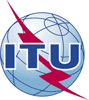 Всемирная ассамблея по стандартизации электросвязи (ВАСЭ-16)
Хаммамет, 25 октября – 3 ноября 2016 годаВсемирная ассамблея по стандартизации электросвязи (ВАСЭ-16)
Хаммамет, 25 октября – 3 ноября 2016 года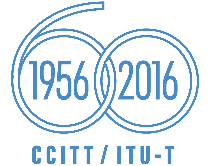 ПЛЕНАРНОЕ ЗАСЕДАНИЕПЛЕНАРНОЕ ЗАСЕДАНИЕДополнительный документ 18
к Документу 43-RДополнительный документ 18
к Документу 43-R9 октября 2016 года9 октября 2016 годаОригинал: английскийОригинал: английскийАдминистрации арабских государствАдминистрации арабских государствАдминистрации арабских государствАдминистрации арабских государствпредлагаемое изменение резолюции 2 – Сфера ответственности и мандаты исследовательских комиссий Сектора стандартизации электросвязи МСЭпредлагаемое изменение резолюции 2 – Сфера ответственности и мандаты исследовательских комиссий Сектора стандартизации электросвязи МСЭпредлагаемое изменение резолюции 2 – Сфера ответственности и мандаты исследовательских комиссий Сектора стандартизации электросвязи МСЭпредлагаемое изменение резолюции 2 – Сфера ответственности и мандаты исследовательских комиссий Сектора стандартизации электросвязи МСЭРезюме: